---------------------------------------------------------------------------------------------------------------------------------(meno, priezvisko, adresa žiadateľa)                 Obec Plavnica      065 45 Plavnica 121Vec: Žiadosť o vydanie potvrdenia o stavbe a pridelení súpisného čísla na stavbuŽiadam o vydanie potvrdenia:  o stavbe *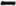  o pridelení súpisného čísla stavbe *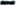 (rodinný dom, garáž, rekreačná chata, byt v bytovom dome, iné .................... katastrálne územie Plavnica, ktorá bola postavená do roku 1976, v roku   na pozemku parc. č. 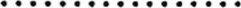 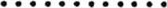 Vydanie potvrdenia (o stavbe, o pridelení súpisného čísla stavbe) žiadam: pre účely zápisu údajov o práve do katastra nehnuteľnosti, 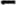  iné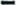 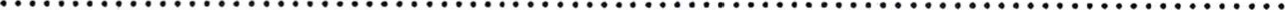 Ako doklad k vystaveniu potvrdenia prikladám doklad o nadobudnutí stavby: ** (kolaudačné rozhodnutie, stavebné povolenie, kúpnopredajná zmluva, zápisnica z dedičského konania, darovacia zmluva, ohlásenie drobnej stavby).Prílohy:Dňa:									  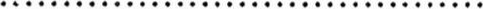                                                                                                             podpis žiadateľa* nehodiace sa preškrtnite ** V prípade, že nevlastníte žiaden doklad o nadobudnutí stavby pred rokom 1976 je nutné predložiť čestné prehlásenie, že stavba bola postavená v roku ..........................  na pozemku ................., ku                           a stavebníkom bol ............................................................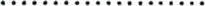 